Викторина посвященная Дню ТаймыраИнтерактивна викторина, посвященная 90-летию со дня образования Таймырского национального округа. Традиционно, викторина проводится ежегодно в день рождение Таймыра - 10 декабря. Приглашаются к участию как обучающиеся Центра "Юниор", так и их родители и педагоги Центра.Викторина проводится с целью популяризации краеведческих знаний.Задачи:создание условий для более глубокого ознакомления школьников с региональной историей;формирование краеведческой компетентности учащихся;воспитание нравственно-патриотических качеств путём изучения родного края.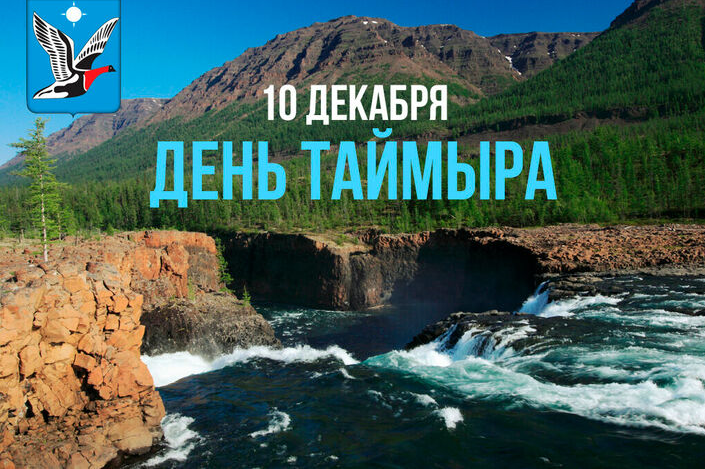 